1. Aufgabe: Was weisst du über Las Vegas? Kreuze die richtige Antwort an.2. Aufgabe: Ergänze die LückenDer Lake Mead ist die Hauptwasserquelle von Las Vegas. Regelmässige Wasserproben sind nötig, um zu zeigen, ob sich noch Schadstoffe oder Bakterien im Wasser befinden. Chemiker prüfen im Labor, ob eine Wasserreinigung die gefundenen Bakterien beseitigen kann. Ozon beseitigt die gesundheitsschädigenden Bakterien und Viren. Eine Lagerung von Ozon ist wegen seiner instabilen Form nicht möglich. Es muss deshalb vor Ort laufend produziert werden. Dazu leitet man Sauerstoff in riesige Stahltanks und spaltet durch elektrische Ladung einzelne Atome von den zweiatomigen Sauerstoffmolekülen ab. Diese Atome verbinden sich mit den verbliebenen Molekülen zu dreiatomigen Ozonmolekülen. Das Gas reinigt das Seewasser in grossen Tanks und oxidiert gleichzeitig viele der darin enthaltenen Mineralien. Um diese Reste der nicht löslichen Verbindungen zu entfernen, fügt man Eisenchlorid hinzu. Diese Chemikalie verbindet die im Wasser treibenden Teilchen durch Rühren zu Flocken. Im Filtrierbecken, in welchem sich eine Mischung aus Sand und Anthrazitkohle befindet, werden die Flocken herausgefiltert, während das Wasser darüber strömt. Diese Ablagerungen trocknen in grossen Becken an der Sonne. Chlor, in millionenfacher Verdünnung, desinfiziert das gefilterte Wasser, bevor es der Stadt zur Verfügung steht.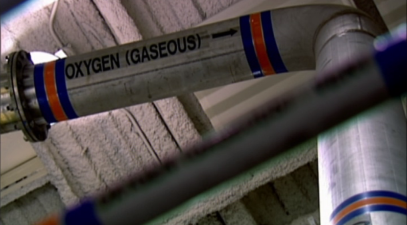 3. Aufgabe: Beantworte die folgenden Fragen zum Seewasserwerk Männedorf.Aus welchen Gründen wird Ozon eingesetzt?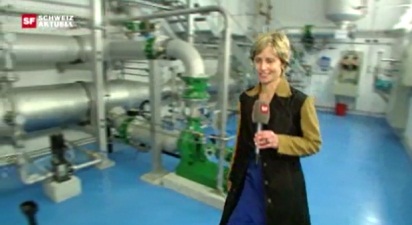 Tötet Bakterien abBaut organische Inhaltsstoffe abGibt dem Wasser einen BlaustichWas erfährst du über die Aktivkohle?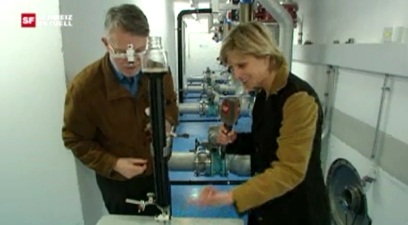 Besitzt eine innere Oberfläche von ca. 1000 m2/g, weil die Poren wie ein Schwamm verbunden sind. Entfernt auch Rückstände von MedikamentenWie funktioniert eine Membranfilteranlage?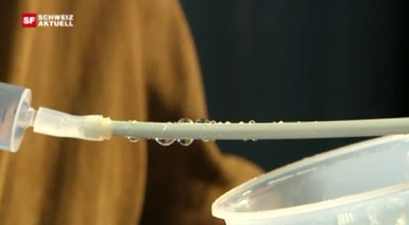 Wasser wird durch feinste Kapillaren gepresst, die Partikel und zum Teil feinste Substanzen zurückhalten. 4. Aufgabe: Beschreibe die wichtigsten Abläufe in einem Klärwerk, passend zu den Bildern.In welchem Bundesstaat liegt Las Vegas?(   ) 	ArizonaX 	Nevada(   ) 	Kalifornien Wie viele Touristen reisen jährlich nach Las Vegas?X 	Fast 40 Millionen(   ) 	Gegen 20 Millionen(   ) 	Etwa 5 MillionenWie viele Einwohner hat die Agglomeration Las Vegas?(   ) 	500‘000(   ) 	1 MillionX 	2 MillionenIn welcher Wüste liegt Las Vegas?(   ) 	SaharaX 	Mojave – Wüste(   ) 	KalahariWie hoch ist die Durchschnittstemperatur im Juli?(   ) 	25,5 Grad Celsius(   ) 	33,3 Grad CelsiusX 	41,1 Grad CelsiusVon wem wurde 1854 die erste Siedlung gegründet?X 	Von den Mormonen(   ) 	Von den Spaniern(   ) 	Von den Pueblo – Indianern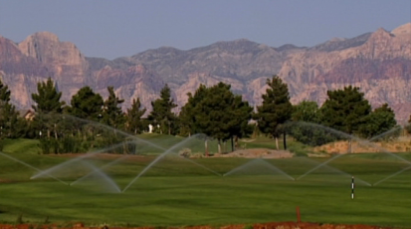 Bild 1Aufbereitetes Wasser dient zur Bewässerung von Golfanlagen.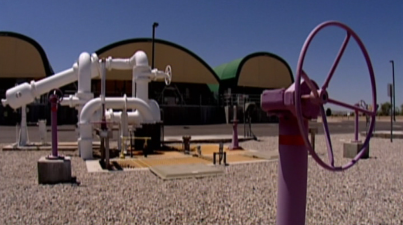 Bild 1Das ungeklärte Wasser gelangt in ein Klärwerk.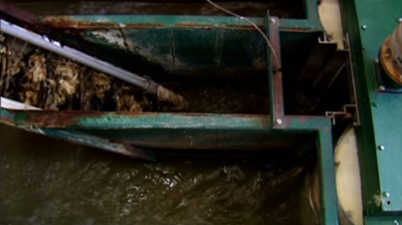 Bild 3Eine Schneckenpumpe befreit die Jauche von grösseren Feststoffen.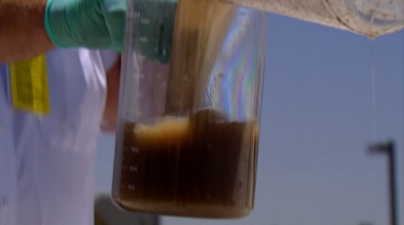 Bild 4Bakterien des Aktivschlammes wandeln Keime in harmlose Stoffe um.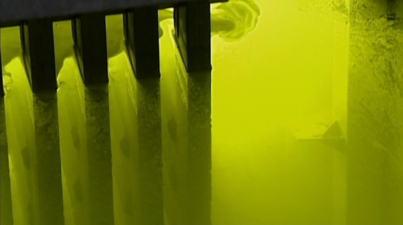 Bild 5Lampen bestrahlen das Wasser mit UV- Licht und entkeimen es vollständig.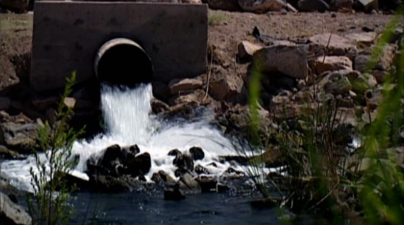 Bild 6Ein Teil des gereinigten Wassers fliesst über Erosionskanäle in den See zurück.